Vorlage Pressetext „Einer für alle und alle für einen“. Dieses Motto ist Programm, wenn es um den Fanfarenzug der Stadt Bergen geht. Im Mai 1958 gegründet, widmete sich der Verein vorerst der traditionellen Fanfarenmusik. Mit den Jahren sorgten die modernen Einflüsse jedoch für eine Umstellung des Repertoires und damit auch der Instrumente. Heute ist der Fanfarenzug Stadt Bergen ein gut etablierter, auch über die Stadtgrenzen hinaus bekannter Musikzug.Gespielt werden jährlich zahlreiche Auftritte wie Schützenfeste, Geburtstage, Sommerfeste, Jubiläen oder Laternenumzüge. Und das nicht nur innerhalb der Berger Stadtgrenzen. Auch international ist der Fanfarenzug bekannt. Die bisherige Vereinshistorie beinhaltet Ausflüge nach Schweden im Jahr 1997, Spanien im Jahr 1999 oder wie schon in 2007 und 2014 in die Partnerstadt Pembroke, Wales.  Dort wurde sogar schon gemeinsam mit den Royal Welsh Guards im Pembroker Schloss musiziert. Das nächste große Reiseziel ist in absehbarer Zeit New York. Zur deutsch-amerikanischen Steuben Parade soll es gehen. Auch innerhalb Deutschlands ist der Fanfarenzug viel unterwegs. So geht es regelmäßig zum Bergentreffen, eine Veranstaltung bei der fast alle Orte Deutschlands die den Namen „Bergen“ tragen zusammenkommen und miteinander feiern oder zu Großveranstaltungen wie dem Braunschweiger Karneval und dem Schützenfest der Landeshauptstadt Hannover. Ein Verein ist immer nur so stark ist wie seine Mitglieder. Daher freut sich der Fanfarenzug Stadt Bergen über jedes neue Gesicht. Geprobt wird immer montags in der Zeit von 18:30 Uhr - 21:00 Uhr im Berger Stadthaus. Also schaut vorbei, macht mit und erlebt Musik! Info Kästchen  Bei Rückfragen: Karoline Schomburg (Stabführerin und erste Vorsitzende) telefonisch unter 01732439081 oder online über die Homepage www.Fz-Stadt-Bergen.comBilder nächste Seite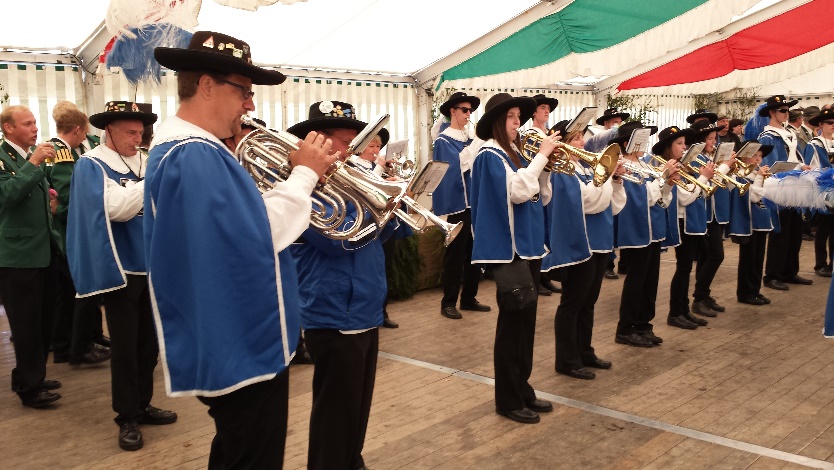 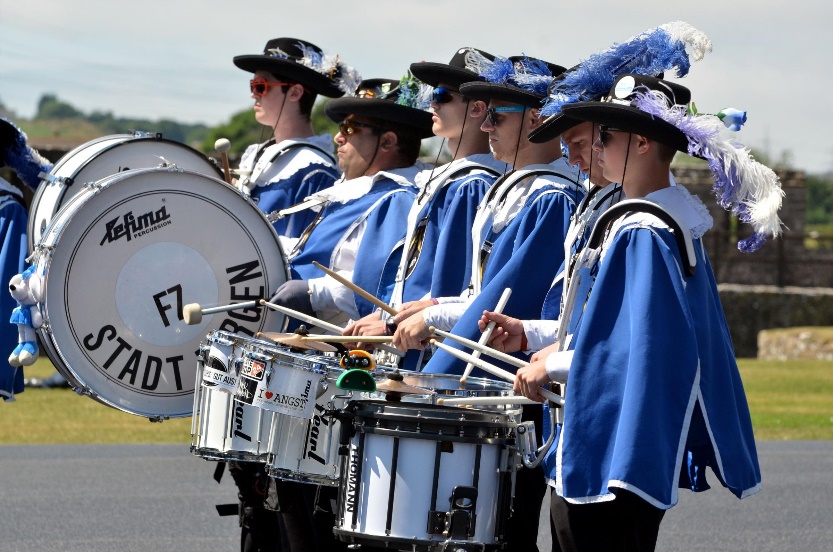 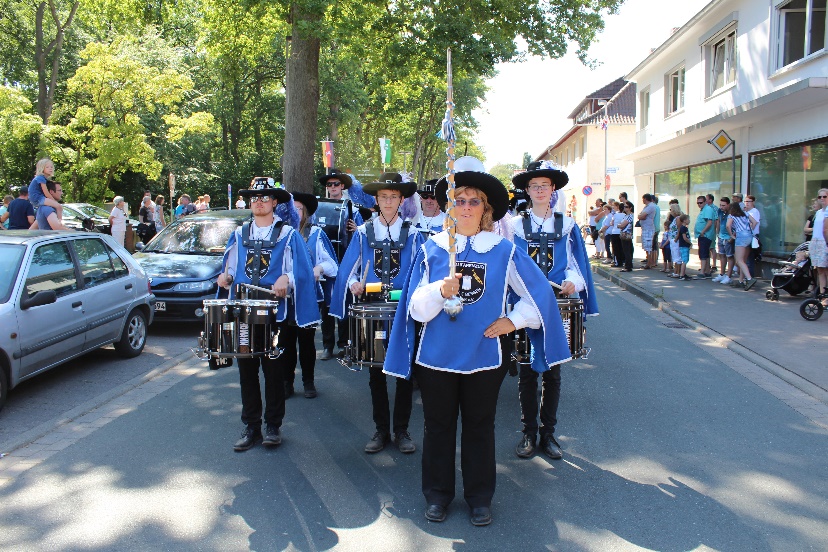 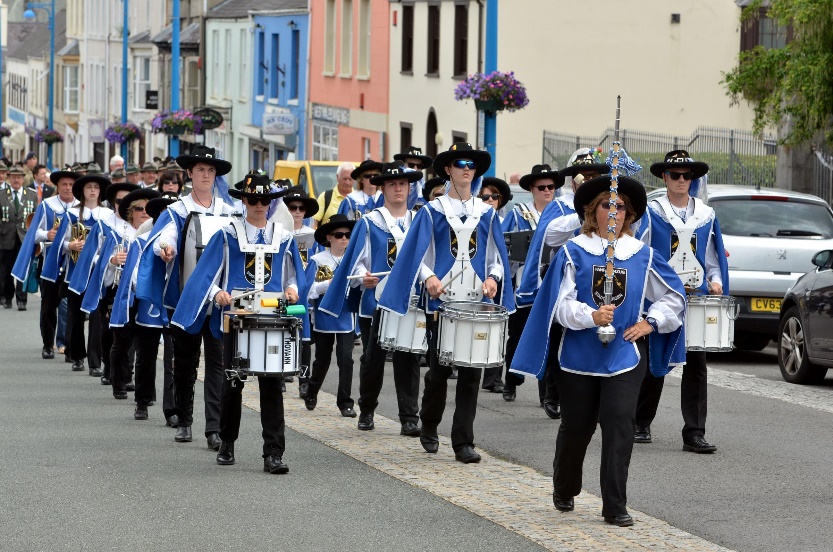 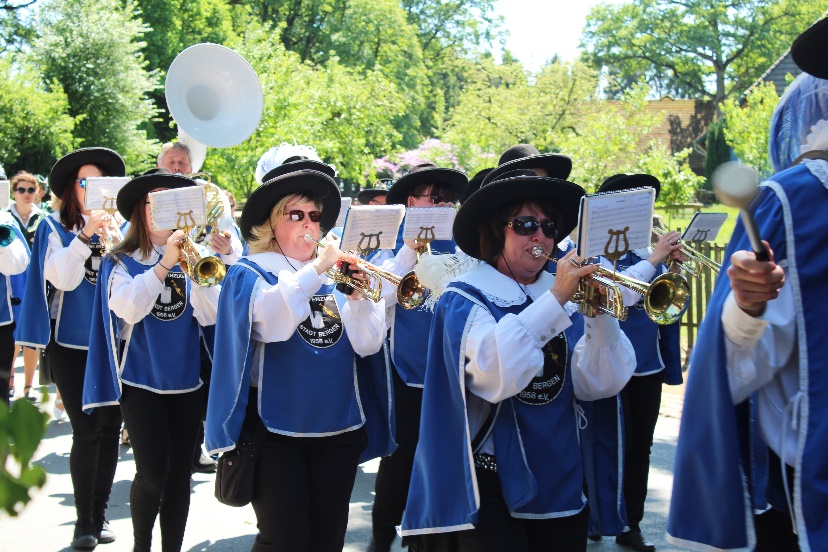 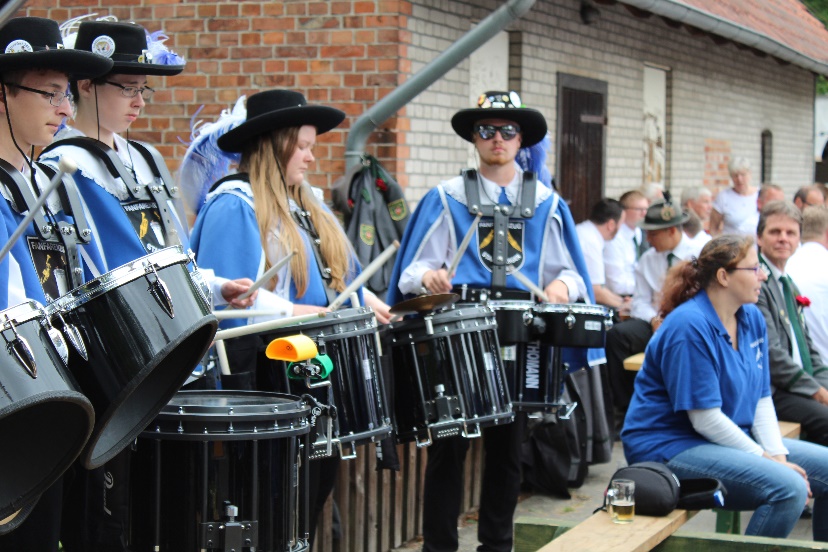 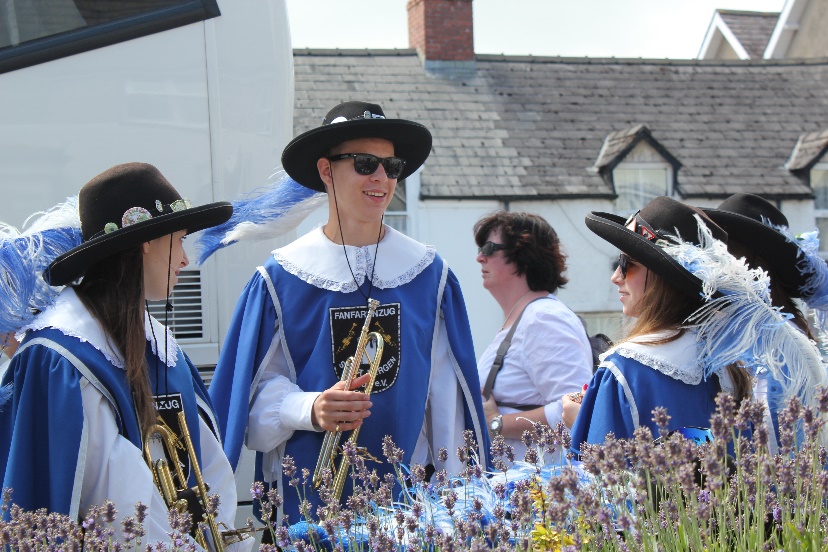 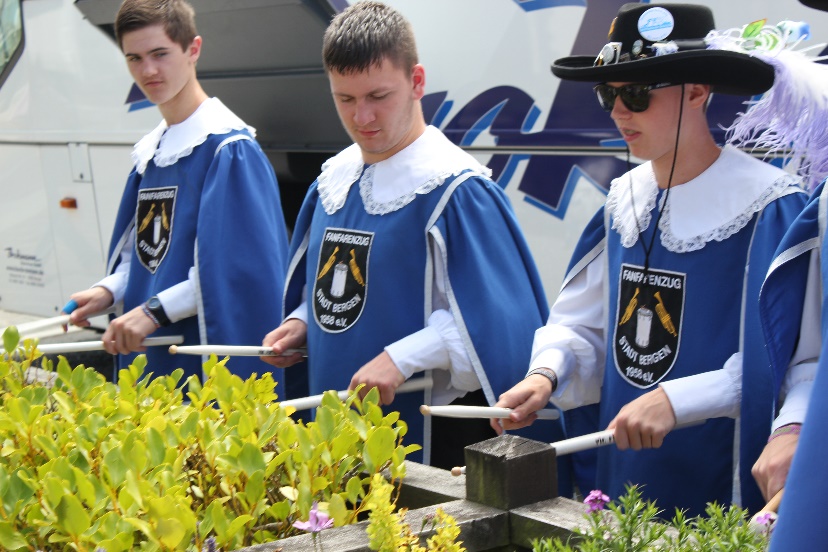 